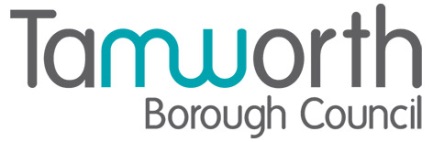 LICENSING ACT 2003Premises Licence SummaryThe Overwoods ArmsPart One – Premises DetailsPart TwoDated this 29th June 2022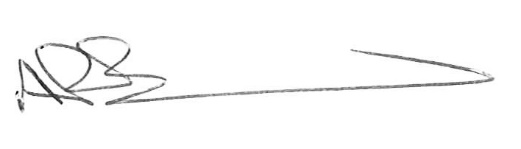 Andrew Barratt Chief Executive 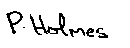 ___________________________________Countersigned:Address to which all communication should be sent:Licensing, Public Protection, Tamworth Borough Council, Marmion House, Lichfield Street, Tamworth, B79 7BZTel 01827 709445 or Fax 01827 709434Postal address of premises, or if none, ordnance survey map reference or descriptionThe Overwoods Arms 66 Overwoods Road, Wilnecote, Tamworth, Staffordshire, B77 5EL Postal address of premises, or if none, ordnance survey map reference or descriptionThe Overwoods Arms 66 Overwoods Road, Wilnecote, Tamworth, Staffordshire, B77 5EL Post Town                Tamworth   Post Code    B77 5ELTelephone number  Not Known Telephone number  Not Known Where the licence is time limited the datesThis licence is not time limited Licensable activities authorised by the licence FilmsIndoor Sporting EventsPerformance of DanceSimilar Description Music/DanceLive MusicRecorded MusicLate Night Refreshment Supply of Alcohol - (On & Off Supplies)Opening hoursThe times the licence authorises the carrying out of licensable activitiesFilmsIndoor Sporting EventsPerformance of DanceSimilar Description Music/DanceThe times the licence authorises the carrying out of licensable activitiesFilmsIndoor Sporting EventsPerformance of DanceSimilar Description Music/DanceThe times the licence authorises the carrying out of licensable activitiesFilmsIndoor Sporting EventsPerformance of DanceSimilar Description Music/DanceIndoorsFromToSunday07:0001:00Monday07:0001:00Tuesday07:0001:00 Wednesday07:0001:00Thursday07:0002:00Friday07:0002:00Saturday07:0002:00 Sundays of Bank Holiday Weekends	10:00 to 02:00 hours the following dayChristmas Eve 10:00 to 02:00 hours the following day Boxing Day 	10:00 to 02:00 hours the following dayNew Year's Eve From 10:00 hours on New Year's Eve to 23:00 hours on New Year's DayThis licensable activity may take place from 10:00 to 02:00 hours the following day on up to 30 occasions per annum at the discretion of the licensee.Sundays of Bank Holiday Weekends	10:00 to 02:00 hours the following dayChristmas Eve 10:00 to 02:00 hours the following day Boxing Day 	10:00 to 02:00 hours the following dayNew Year's Eve From 10:00 hours on New Year's Eve to 23:00 hours on New Year's DayThis licensable activity may take place from 10:00 to 02:00 hours the following day on up to 30 occasions per annum at the discretion of the licensee.Sundays of Bank Holiday Weekends	10:00 to 02:00 hours the following dayChristmas Eve 10:00 to 02:00 hours the following day Boxing Day 	10:00 to 02:00 hours the following dayNew Year's Eve From 10:00 hours on New Year's Eve to 23:00 hours on New Year's DayThis licensable activity may take place from 10:00 to 02:00 hours the following day on up to 30 occasions per annum at the discretion of the licensee.The times the licence authorises the carrying out of licensable activitiesLive MusicRecorded MusicThe times the licence authorises the carrying out of licensable activitiesLive MusicRecorded MusicThe times the licence authorises the carrying out of licensable activitiesLive MusicRecorded MusicIndoorsFromToSunday07:0001:00Monday07:0001:00Tuesday07:0001:00Wednesday07:0001:00Thursday07:0001:00Friday07:0001:00Saturday07:0001:00New Year's Eve       From 10:00 hours on New Year's Eve to 23:00 hours on New Year's DayNew Year's Eve       From 10:00 hours on New Year's Eve to 23:00 hours on New Year's DayNew Year's Eve       From 10:00 hours on New Year's Eve to 23:00 hours on New Year's DayThe times the licence authorises the carrying out of licensable activitiesLate Night Refreshment The times the licence authorises the carrying out of licensable activitiesLate Night Refreshment The times the licence authorises the carrying out of licensable activitiesLate Night Refreshment IndoorsFromToSunday23:0001:00Monday23:0001:00Tuesday23:0001:00Wednesday23:0001:00Thursday23:0002:00Friday23:0002:00Saturday23:0002:00Sundays of Bank Holiday Weekends	23:00 to 02:00 hours the following dayChristmas Eve 23:00 to 02:00 hours the following day Boxing Day 	23:00 to 02:00 hours the following dayNew Year's Eve From 23:00 hours on New Year's Eve to 23:00 hours on New Year's DayThis licensable activity may take place from 23:00 to 02:00 hours the following day on up to 30 occasions per annum at the discretion of the licensee.Sundays of Bank Holiday Weekends	23:00 to 02:00 hours the following dayChristmas Eve 23:00 to 02:00 hours the following day Boxing Day 	23:00 to 02:00 hours the following dayNew Year's Eve From 23:00 hours on New Year's Eve to 23:00 hours on New Year's DayThis licensable activity may take place from 23:00 to 02:00 hours the following day on up to 30 occasions per annum at the discretion of the licensee.Sundays of Bank Holiday Weekends	23:00 to 02:00 hours the following dayChristmas Eve 23:00 to 02:00 hours the following day Boxing Day 	23:00 to 02:00 hours the following dayNew Year's Eve From 23:00 hours on New Year's Eve to 23:00 hours on New Year's DayThis licensable activity may take place from 23:00 to 02:00 hours the following day on up to 30 occasions per annum at the discretion of the licensee.The times the licence authorises the carrying out of licensable activitiesSupply of Alcohol - (On & Off Supplies)The times the licence authorises the carrying out of licensable activitiesSupply of Alcohol - (On & Off Supplies)The times the licence authorises the carrying out of licensable activitiesSupply of Alcohol - (On & Off Supplies)IndoorsFromToSunday10:00 01:00Monday10:00 01:00Tuesday10:00 01:00Wednesday10:00 01:00Thursday10:00 02:00Friday10:00 02:00Saturday10:00 02:00Sundays of Bank Holiday Weekends	10:00 to 02:00 hours the following dayChristmas Eve 10:00 to 02:00 hours the following day Boxing Day 	10:00 to 02:00 hours the following dayNew Year's Eve From 10:00 hours on New Year's Eve to 23:00 hours on New Year's DayThis licensable activity may take place from 10:00 to 02:00 hours the following day on up to 30 occasions per annum at the discretion of the licensee.Sundays of Bank Holiday Weekends	10:00 to 02:00 hours the following dayChristmas Eve 10:00 to 02:00 hours the following day Boxing Day 	10:00 to 02:00 hours the following dayNew Year's Eve From 10:00 hours on New Year's Eve to 23:00 hours on New Year's DayThis licensable activity may take place from 10:00 to 02:00 hours the following day on up to 30 occasions per annum at the discretion of the licensee.Sundays of Bank Holiday Weekends	10:00 to 02:00 hours the following dayChristmas Eve 10:00 to 02:00 hours the following day Boxing Day 	10:00 to 02:00 hours the following dayNew Year's Eve From 10:00 hours on New Year's Eve to 23:00 hours on New Year's DayThis licensable activity may take place from 10:00 to 02:00 hours the following day on up to 30 occasions per annum at the discretion of the licensee.The times the licence authorises the carrying out of licensable activitiesOpening hoursThe times the licence authorises the carrying out of licensable activitiesOpening hoursThe times the licence authorises the carrying out of licensable activitiesOpening hoursFromToSunday07:00 01:30Monday07:00 01:30Tuesday07:00 01:30Wednesday07:00 01:30Thursday07:00 02:30Friday07:00 02:30Saturday07:00 02:30Non Standard TimingsSundays of Bank Holiday Weekends	07:00 to 02:00 hours the following dayChristmas Eve  07:00 to 02:00 hours the following day Boxing Day 07:00 to 02:00 hours the following dayNew Year's Eve From 07:00 hours on New Year's Eve to 23:00 hours on New Year's DayThe premises may be open from 07:00 to 02:00 hours the following day on up to 30 occasions per annum at the discretion of the licensee.Non Standard TimingsSundays of Bank Holiday Weekends	07:00 to 02:00 hours the following dayChristmas Eve  07:00 to 02:00 hours the following day Boxing Day 07:00 to 02:00 hours the following dayNew Year's Eve From 07:00 hours on New Year's Eve to 23:00 hours on New Year's DayThe premises may be open from 07:00 to 02:00 hours the following day on up to 30 occasions per annum at the discretion of the licensee.Non Standard TimingsSundays of Bank Holiday Weekends	07:00 to 02:00 hours the following dayChristmas Eve  07:00 to 02:00 hours the following day Boxing Day 07:00 to 02:00 hours the following dayNew Year's Eve From 07:00 hours on New Year's Eve to 23:00 hours on New Year's DayThe premises may be open from 07:00 to 02:00 hours the following day on up to 30 occasions per annum at the discretion of the licensee.Where the licence authorises supplies of alcohol whether these are on and/or off suppliesOn & Off SuppliesName, (registered) address of holder of premises licenceEi Group Ltd3 Monkspath Hall Road, Solihull, West Midlands , B90 4SJTelephone – Not Known Registered number of holder, for example company number, charity number (where applicable)2562808Name of designated premises supervisor where the premises licence authorises the supply of alcoholAngela Jane VighState whether access to the premises by children is restricted or prohibitedAccess is restricted